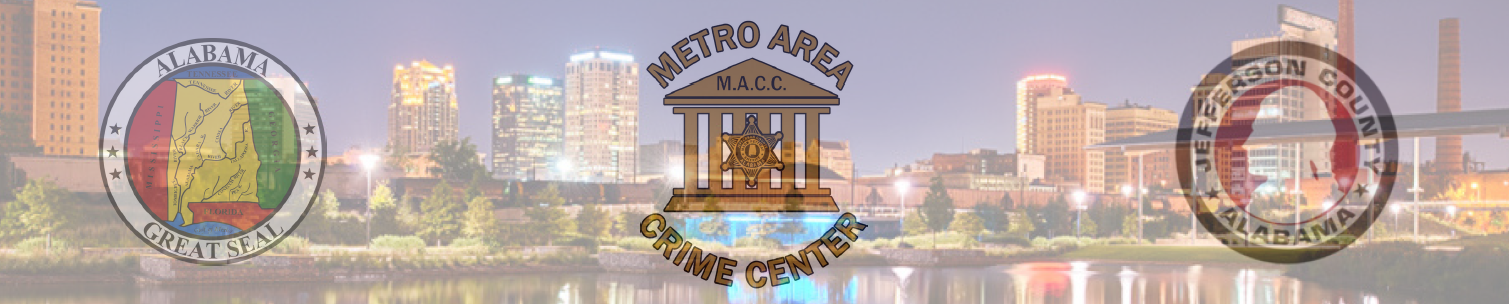 2021 Crime Stats (January – August)2021 Crime Stats (January – August)2021 Crime Stats (January – August)2021 Crime Stats (January – August)Birmingham DivisionBessemer DivisionTotalBurglary287169456Robbery562177Vehicle Burglary253125378Vehicle Theft13385218Homicide81321Rape301949Assault4745922022 Crime Stats (January – August)2022 Crime Stats (January – August)2022 Crime Stats (January – August)2022 Crime Stats (January – August)Birmingham DivisionBessemer DivisionTotalBurglary288125413Robbery362258Vehicle Burglary292158450Vehicle Theft16192253Homicide51015Rape211940Assault3423572021 Crime Stats (Total)2021 Crime Stats (Total)2021 Crime Stats (Total)2021 Crime Stats (Total)Birmingham DivisionBessemer DivisionTotalBurglary384231615Robbery683199Vehicle Burglary361168529Vehicle Theft199117316Homicide151934Rape472471Assault8072152% Increase / Decrease
Jan - Aug 2021 / 2022% Increase / Decrease
Jan - Aug 2021 / 2022% Increase / Decrease
Jan - Aug 2021 / 2022YTD
2021YTD
2022%
ChangeBurglary456413-9%Robbery7758-25%Vehicle Burglary37845019%Vehicle Theft21825316%Homicide2115-29%Rape4940-18%Assault9257-38%Total - Overall129112860%